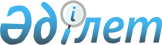 О внесении изменения в совместный приказ Министра культуры и информации Республики Казахстан от 29 июня 2012 года № 90 и исполняющего обязанности Министра экономического развития и торговли Республики Казахстан от 17 июля 2012 года № 222 "Об утверждении формы проверочного листа в сфере частного предпринимательства в области телерадиовещания"Совместный приказ Министра культуры и информации Республики Казахстан от 7 ноября 2013 года № 260 и Министра регионального развития Республики Казахстан от 13 ноября 2013 года № 302/ОД. Зарегистрирован в Министерстве юстиции Республики Казахстан 11 декабря 2013 года № 8945

      В соответствии со статьей 43-1 Закона Республики Казахстан от 24 марта 1998 года «О нормативных правовых актах» ПРИКАЗЫВАЕМ:



      1. Внести в совместный приказ Министра культуры и информации Республики Казахстан от 29 июня 2012 года № 90 и исполняющего обязанности Министра экономического развития и торговли Республики Казахстан от 17 июля 2012 года № 222 «Об утверждении формы проверочного листа в сфере частного предпринимательства в области телерадиовещания» (зарегистрированный в Реестре государственной регистрации нормативных правовых актов № 7867, опубликованный в Собрании актов центральных исполнительных и иных центральных государственных органов Республики Казахстан № 19, 2012 года) следующее изменение:



      в форме проверочного листа в сфере частного предпринимательства в области телерадиовещания, утвержденной указанным приказом:



      абзац четвертый изложить в следующей редакции:

      «Индивидуальный идентификационный номер, Бизнес идентификационный номер ____________________.......................».



      2. Департаменту анализа и стратегического планирования Министерства культуры и информации Республики Казахстан обеспечить:



      1) государственную регистрацию настоящего приказа в Министерстве юстиции Республики Казахстан;



      2) в установленном порядке официальное опубликование настоящего приказа с последующим представлением в Департамент юридической службы Министерства культуры и информации Республики Казахстан сведений об опубликовании;



      3) размещение настоящего приказа на интернет-ресурсе Министерства культуры и информации Республики Казахстан.



      3. Настоящий приказ вводится в действие по истечении десяти календарных дней после дня его первого официального опубликования.
					© 2012. РГП на ПХВ «Институт законодательства и правовой информации Республики Казахстан» Министерства юстиции Республики Казахстан
				Министр культуры

и информации

Республики Казахстан

_____________ М. Кул-МухаммедМинистр регионального

развития Республики

Казахстан

________________ Б. Жамишев